
FORMULARZ ZGŁOSZENIA
konkursu fotograficznego pn. ECHO TROMBITY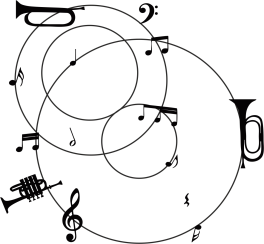 UCZESTNIKTYTUŁ PRACY *Godło autora - znak lub pseudonim, przy pomocy którego podpisana jest praca konkursowa oraz karta zgłoszeniowa. Ma to na celu ujawnienie imienia i nazwiska twórcy zwycięskiej pracy dopiero po jej ocenieniu przez Jury.Nadesłanie wypełnionej karty zgłoszenia wraz z pracą konkursową jest jednoznaczne z akceptacją zapisów Regulaminu Konkursu.ZGODA NA PRZETWARZANIE DANYCH OSOBOWYCHZgodnie z rozporządzeniem Parlamentu Europejskiego i Rady Unii Europejskiej 2016/679 z dnia 27 kwietnia 2016 r. w sprawie ochrony osób fizycznych w związku z przetwarzaniem danych osobowych i ich swobodnego przepływu informujemy, że:Administratorem danych osobowych jest Małopolskie Centrum Kultury SOKÓŁ w Nowym Sączu, ul. Jana Długosza 3.Inspektorem Ochrony Danych Osobowych jest Wiesław Żygłowicz, tel. 18 448 26 01.Dane osobowe mogą być udostępnione podmiotom upoważnionym na podstawie przepisów prawa.Uczestnicy wydarzeń kulturalnych organizowanych przez MCK SOKÓŁ mają prawo dostępu do treści swoich danych oraz ich poprawiania, sprostowania, usunięcia przetwarzania danych, wniesienia sprzeciwu wobec przetwarzania danych osobowych, przenoszenia danych osobowych i wniesienia skargi do organu nadzorczego.Podanie danych osobowych jest dobrowolne, ale niezbędne dla realizacji wymienionych celów zbierania danych.Dane osobowe będą przechowywane zgodnie z przepisami archiwistycznymi.Po zapoznaniu się z informacjami zamieszczonymi powyżej wyrażam zgodę na przetwarzanie moich danych osobowych w celu i na zasadach określonych w powyższej Zgodzie.Dane osobowe zbierane są w celurealizacji zadania									rozpowszechnienia wizerunku_______________________________
			       						    data i czytelny podpisUczestnik/Uczestnicy Konkursu przenoszą nieodpłatnie na MCK SOKÓŁ w Nowym Sączu zezwolenie na rozpowszechnianie swojego wizerunku utrwalonego za pomocą wszelkich technik fotograficznych i nagraniowych w związku z udziałem w Konkursie.								_______________________________
			       						    data i czytelny podpis
www.mcksokol.pl
www.facebook.com/mcksokol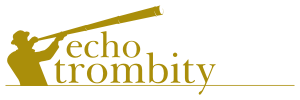 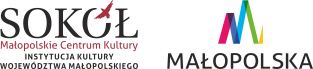 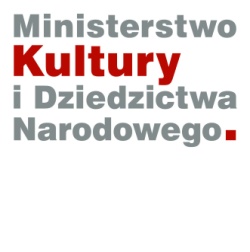 Godło autora*:Imię i nazwisko:Adres:Telefon:E-mail:1.